 Wniosek o przyjęcie do klasy pierwszej Liceum Ogólnokształcącego Zespołu Szkół im. Henryka Sienkiewicza w Grabowcu w roku szkolnym 2021/2022 Dane osobowe kandydata                  Nazwisko                                                                Imię                                                   Drugie imięData urodzenia (DD.MM.RRRR)                        Miejsce urodzenia                                                PESEL Imię i nazwisko matki (opiekuna)                                                                         Imię i nazwisko ojca (opiekuna) Adres zamieszkania kandydata Ulica                                                            Nr domu      Nr lokalu                                  Miejscowość     Kod pocztowy                                  Poczta                                      Tel. kontaktowy (rodzica)Deklaruję naukę drugiego języka obcego: (zaznacz znakiem x):    język niemiecki kontynuacja                    język niemiecki od podstaw……………………    …………………………………….             ……………………………                 (data)                                               (podpis rodzica/prawnego opiekuna)                                          (podpis kandydata)………………………………………………                                                                                    (podpis rodzica/prawnego opiekuna)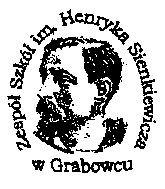 Zespół Szkół im. Henryka Sienkiewicza22-425 Grabowiec, ul. Wojsławska 1tel./ fax. 84 65 12 417, http://www.grabowiec.edu.ple-mail: grabowiec@grabowiec.edu.pl-1OŚWIADCZENIE ZGODY NA UŻYWANIE 
WIZERUNKU UCZNIA I JEGO PRACWyrażam/-my bezterminową zgodę na umieszczanie zdjęć zawierających wizerunek ucznia zarejestrowany podczas zajęć i uroczystości szkolnych organizowanych przez Zespół Szkół im. Henryka Sienkiewicza w Grabowcu oraz prac wykonanych przez nie podczas uczestnictwa w zajęciach dydaktycznych, konkursach na stronie internetowej szkoły/zespołu oraz w celu informacji i promocji szkoły/zespołu, zgodnie z ustawą z dnia 4 lutego 1994 r. o prawie autorskim i prawach pokrewnych  (t.j. Dz. U. z 2019 r. poz. 1231)Wyrażam/-my bezterminową zgodę na umieszczanie zdjęć zawierających wizerunek ucznia zarejestrowany podczas zajęć i uroczystości szkolnych organizowanych przez Zespół Szkół im. Henryka Sienkiewicza w Grabowcu oraz prac wykonanych przez nie podczas uczestnictwa w zajęciach dydaktycznych, konkursach na stronie internetowej szkoły/zespołu oraz w celu informacji i promocji szkoły/zespołu, zgodnie z ustawą z dnia 4 lutego 1994 r. o prawie autorskim i prawach pokrewnych  (t.j. Dz. U. z 2019 r. poz. 1231)Przyjmuję/-emy do wiadomości, że zgody określone w punkcie 1), w każdej chwili mogę/możemy cofnąć w dowolnej formie pisemnej, a wówczas dane zostaną usunięte w terminie do 30 dni od cofnięcia zgody, o ile będzie to fizycznie możliwe bez usunięcia danych innych uczniówPrzyjmuję/-emy do wiadomości, że zgody określone w punkcie 1), w każdej chwili mogę/możemy cofnąć w dowolnej formie pisemnej, a wówczas dane zostaną usunięte w terminie do 30 dni od cofnięcia zgody, o ile będzie to fizycznie możliwe bez usunięcia danych innych uczniów2OŚWIADCZENIE ZGODY NA GROMADZENIE 
I PRZETWARZENIE DANYCH OSOBOWYCHOświadczam/-amy, że podane przeze mnie/przez nas w niniejszej deklaracji informacje są zgodne ze stanem faktycznym. Dane osobowe, w tym osób trzecich, podajemy dobrowolnie, w celu realizacji przez Administratora zadań wynikających z przepisów oświatowych oraz zachowania bezpieczeństwa powierzonych, na okres nauki uczniów. Jednocześnie oświadczam/-amy, że zostałam/-em/-liśmy poinformowana/-y/-ni, o tym, że administratorem danych mojego/naszego dziecka jest Dyrektor Zespół Szkół im. Henryka Sienkiewicza w Grabowcu, oraz o przysługujących mi/mam, na podstawie ustawy o ochronie danych osobowych z 10 maja 2018 r. (t.j. Dz.U. z 2019 r. poz. 1781) uprawnieniach, w tym o prawie dostępu do danych osobowych mojego/naszego dziecka oraz o prawie do ich poprawiania. Oświadczam/-amy, że podane przeze mnie/przez nas w niniejszej deklaracji informacje są zgodne ze stanem faktycznym. Dane osobowe, w tym osób trzecich, podajemy dobrowolnie, w celu realizacji przez Administratora zadań wynikających z przepisów oświatowych oraz zachowania bezpieczeństwa powierzonych, na okres nauki uczniów. Jednocześnie oświadczam/-amy, że zostałam/-em/-liśmy poinformowana/-y/-ni, o tym, że administratorem danych mojego/naszego dziecka jest Dyrektor Zespół Szkół im. Henryka Sienkiewicza w Grabowcu, oraz o przysługujących mi/mam, na podstawie ustawy o ochronie danych osobowych z 10 maja 2018 r. (t.j. Dz.U. z 2019 r. poz. 1781) uprawnieniach, w tym o prawie dostępu do danych osobowych mojego/naszego dziecka oraz o prawie do ich poprawiania. 